Publicado en Barcelona el 22/03/2021 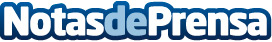 "Bidibi Badibi Bú Group" revoluciona el marketing de influencers apostando por el talento emergente realEl principal concepto de negocio reside en ayudar y potenciar el talento emergente de los influencers nacionales para conseguir que sean realmente atractivos y rentables para las marcasDatos de contacto:Kitina91 827 13 90Nota de prensa publicada en: https://www.notasdeprensa.es/bidibi-badibi-bu-group-revoluciona-el Categorias: Nacional Comunicación Marketing Emprendedores http://www.notasdeprensa.es